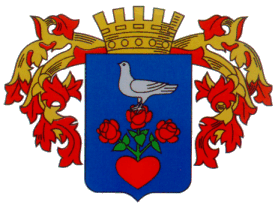 											MSzáma:FJL/458 -1/2023Témafelelős: Keller IlonaE l ő t e r j e s z t é sCsongrád Város Önkormányzata Képviselő-testületének 2023. május 30-i rendkívüli üléséreTárgy: a Csongrádi Közmű Szolgáltató Kft. 2022.évi beszámolója Tisztelt Képviselő-testület!A Csongrádi Közmű  Kft. elkészítette a 2022.évi beszámolóját. A Kft. éves beszámolóját az előterjesztés melléklete szerint, az alábbi részletezettséggel terjesztem a Képviselő-testület elé:1. Egyszerűsített éves beszámoló mérlege, „A„ típusú, összköltség eljárással készült eredménykimutatása2. Kiegészítő melléklet3. Üzleti jelentés4. Független könyvvizsgálói jelentés (testületi ülésen kerül kiosztásra) A Csongrádi Közmű Kft. gazdálkodásáról készült beszámoló alapján: a 2022. december 31-i mérleg főösszege: 952.276 eFt, árbevétele: 197.929 eFt, adózott eredménye: 1.735 eFt (nyereség). A Kft. tevékenységi körönként is bemutatja a gazdálkodás eredményeit, amely alapján 2022. évben távhőtermelés  37.726 eFt veszteséget mutat. A távhőszolgáltatás a 2022. október-december hónapokra  kapott cc. 50 millió forint állami támogatásnak köszönhetően 40.790 e Ft nyereséggel zárt. A távhőágazat eredménye összességében 3.064 ezer forint, amely egyértelműen a kapott támogatásnak köszönhető. A fürdő szolgáltatás és egyéb tevékenységek 1.329 e Ft veszteséggel zártak.  A Kft. gazdálkodását 2022. évben 118 millió forint működési, 5 millió forint fejlesztési támogatással és 23 millió forint tagi kölcsönnel segítette az Önkormányzat. Fentiekből látható, hogy a Közmű Kft. az önkormányzati és az állami támogatás nélkül nem tudná biztosítani a fizetőképességét, támogatások nélkül a gazdálkodás eredménye mintegy 185 millió forintos veszteség lenne. Külön szeretném kiemelni, hogy a fürdő tevékenység árbevétele 2022. évben 70.715 eFt volt, amellyel szemben 210.433 e Ft kiadás merült fel. A Kft. Felügyelő Bizottsága a beszámoló anyagát 2023. május 30-án tárgyalja, véleményük a testületi ülésen kerül ismertetésre. Kérem a Tisztelt Képviselő-testületet az előterjesztés megvitatására és a határozati javaslat elfogadására.H a t á r o z a t i  j a v a s l a tCsongrád Város Önkormányzatának Képviselő-testülete megtárgyalta a „Csongrádi Közmű Szolgáltató Kft. 2022.évi beszámolója” tárgyú polgármesteri előterjesztést és az alábbi döntést hozza.A Képviselő-testület elfogadja a Csongrádi Közmű Kft. az előterjesztés 1. számú melléklete szerinti 2022. évi beszámolóját. A 2022. évi mérleg főösszegét 952.276 eFt, adózott eredményét (nyereségét) 1.735,- eFt állapítja meg. A Képviselő-testület felkéri az ügyvezetőt, hogy a közzététel érdekében szükséges intézkedéseket tegye meg.Határidő: 2022 évi egyszerűsített beszámoló cégbírósághoz történő benyújtása: 2023.05.31.Felelős:	Ádám Erika ügyvezető igazgatóErről jegyzőkönyvi kivonaton értesítést kapnak:A Képviselő-testület tagjaiBedő Tamás polgármesterDr. Juhász László jegyzőFejlesztési és Üzemeltetési Iroda és általaCsongrádi Közmű Kft.  Csongrád, 2023.május 26. 										Bedő Tamáspolgármester